This is a Sample Project to help you understand the concept of the work. Few lines of the Sample have been typed for demonstration.You are required to type the exact text from the left box to the blank box at the right.The size of the text should be 8-10 and theme should be ‘Arial’ or ‘Times New Roman’.15 errors per page is permissible. Pages containing more than 15 errors are not eligible for payment.Only spelling and punctuation errors are counted. Paragraph spacing, alignment, word position etc are not considered errors.The text which are underlined or italic should be underlined and italic.Payment per page depends on the plan chosen.The main project would contain further information regarding submission of assignment.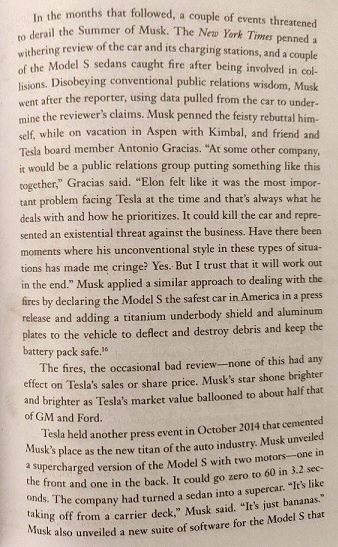 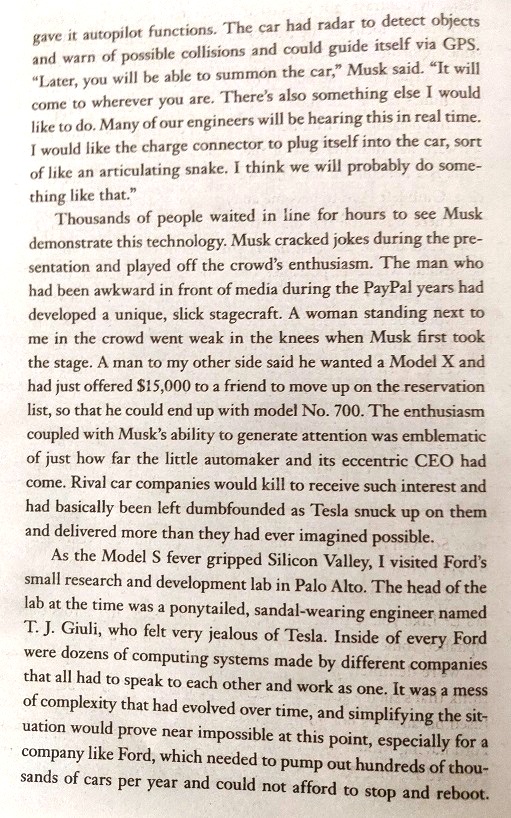 